Atom Models ComparisonA model is a two or three-dimensional ___REPRESENTATION_____  of a person or thing or of a proposed structure, typically on a  ______SMALLER_______   scale than the original.  If the nucleus of an atom were the size of a ______MARBLE______ , and the electrons were the size of __GRAIN__________  _OF_  ____SAND_____ , then the electrons would be __25 METERS____ away from the nucleus.Draw a picture of the above analogy. Include labels.Helium Atom     			25 metersGrain of sand									Grain of sand(Electron)					       Marble					(Electron)							     (Nucleus)Model Creator/ PictureAccurateInaccurate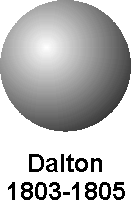 It shows that the smallest particle of matter is the atom.Does not show any subatomic particles.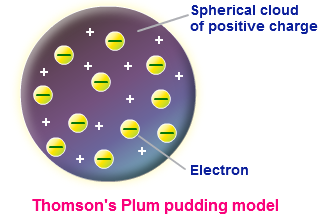 Shows the charges of subatomic particles.Does not show a nucleus.Model Creator/PictureAccurateInaccurate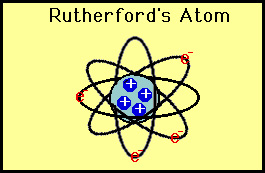 Shows the atom has a nucleus.Shows the charges of subatomic particles.Shows that most of the mass of an atom is in the nucleus.Shows that electrons orbit the nucleus.Cannot show the speed of the electrons. Cannot show the correct amount of empty space in the atom.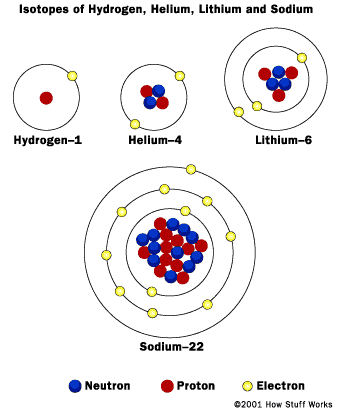 Shows the atom has a nucleus.Shows the charges of subatomic particles.Shows that most of the mass of an atom is in the nucleus.Shows that electrons orbit the nucleus.Cannot show the speed of the electrons.Cannot show the correct amount of empty space in the atom.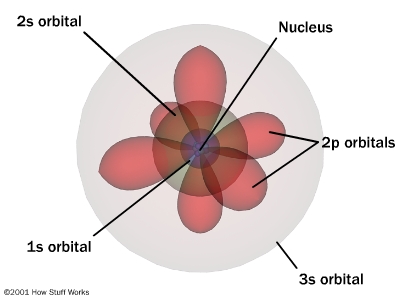 Shows the atom has a nucleus.Shows the charges of subatomic particles.Shows that most of the mass of an atom is in the nucleus.Shows that electrons orbit the nucleus.Cannot show the speed of the electrons.Cannot show the correct amount of empty space in the atom.